Знаки земли и растений Земля (твердь)     Мать-сыра земля     Засеянное поле       Распаханное поле          Земля, прогретая солнцем  Горки        Семена, корни         Ростки, цветки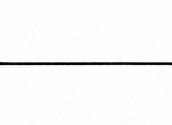 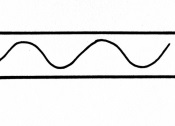 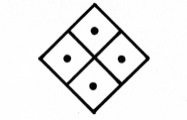 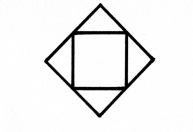 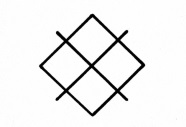 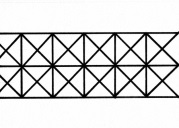 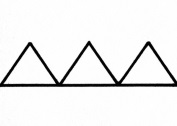 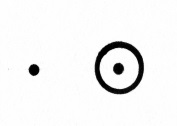 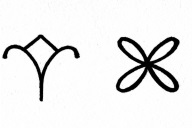 Знаки неба и светил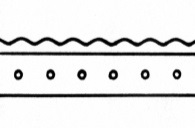                                                                Дождь   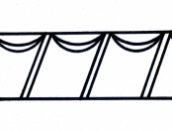 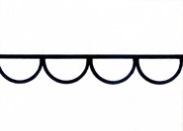 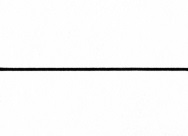 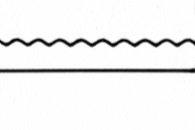 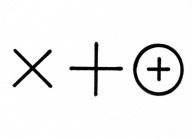 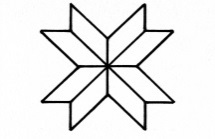 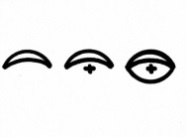 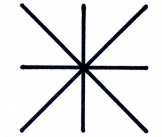 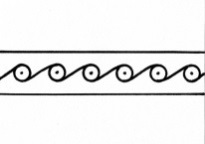 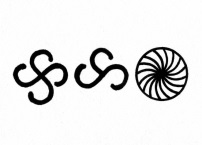 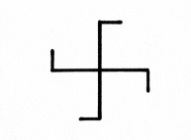 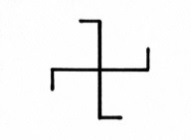 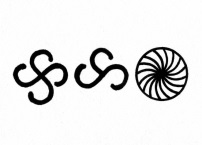 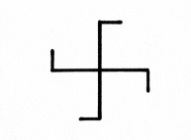 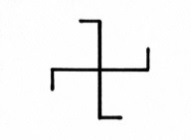                    Знаки стихий                                                                                                                 Охранные знаки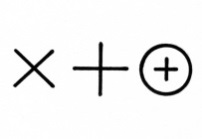 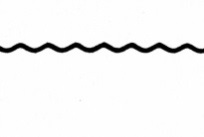 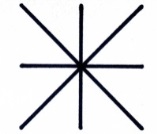 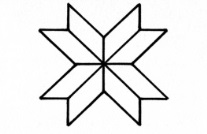 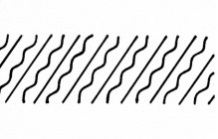 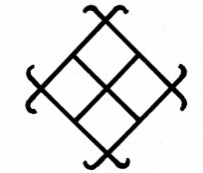 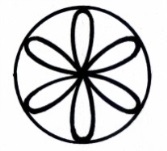 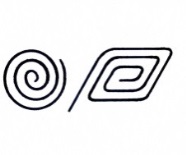 Варианты декора причелины и лобовой доски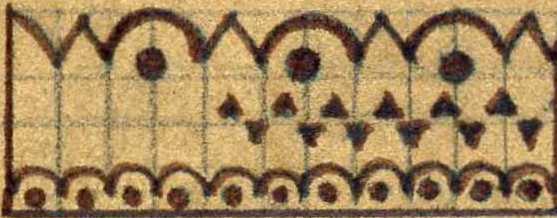 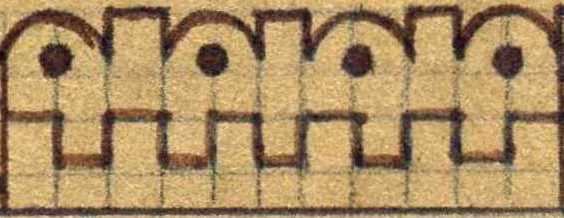 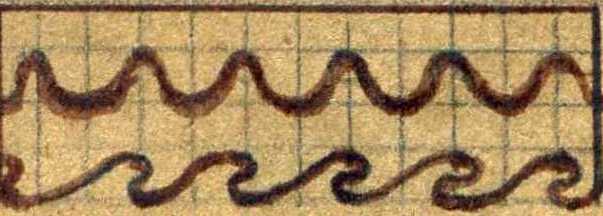 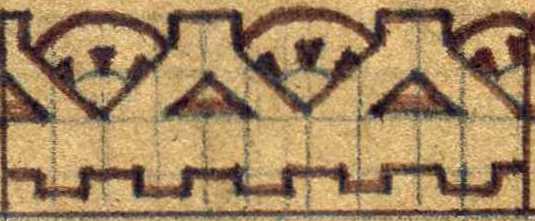                        Варианты декора полотенца и выпусков причелин                       Вариант декора наличников окна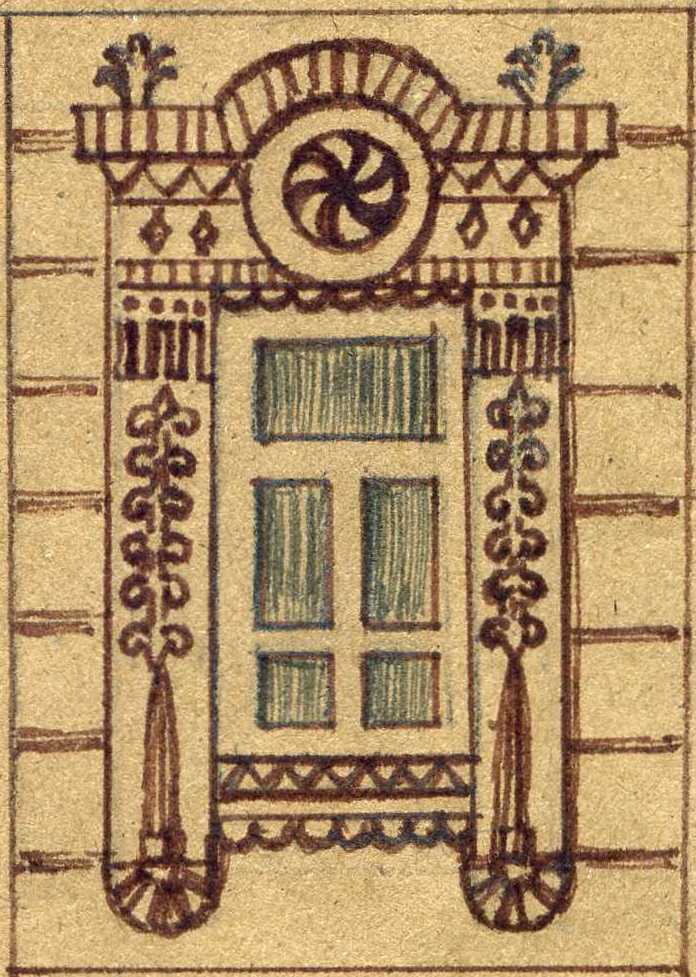 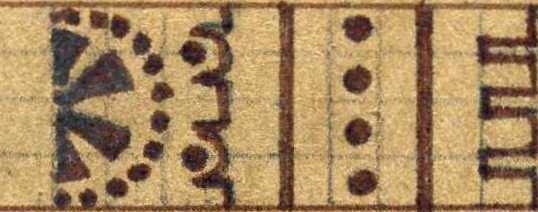 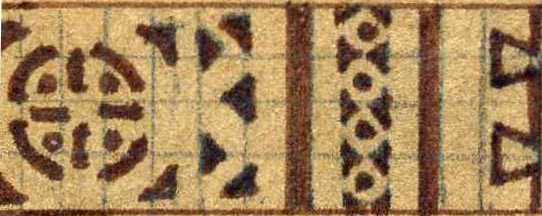 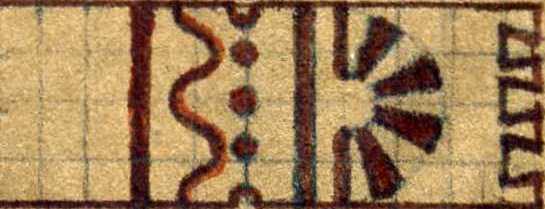 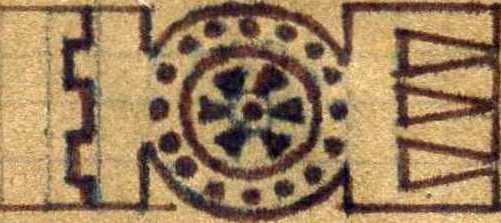 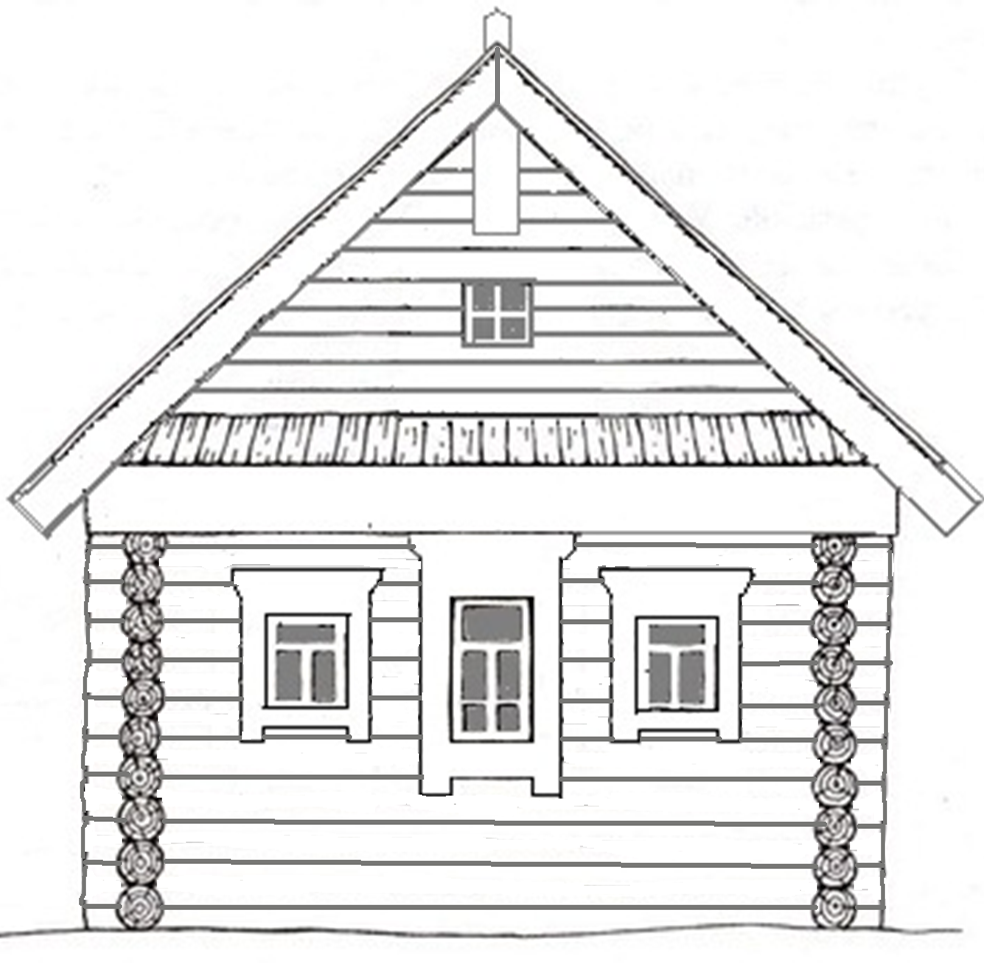 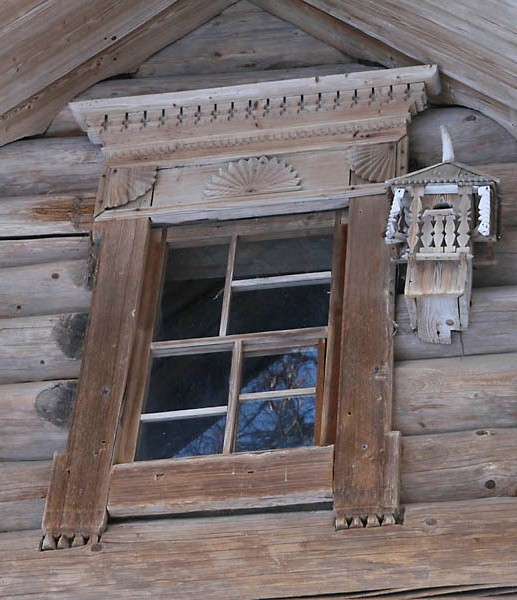 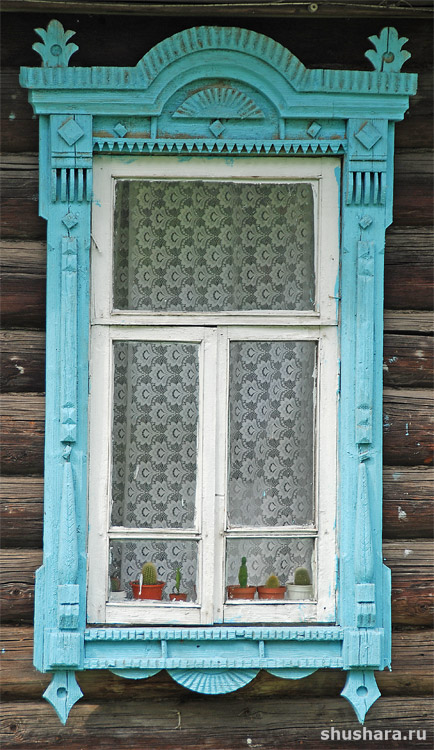 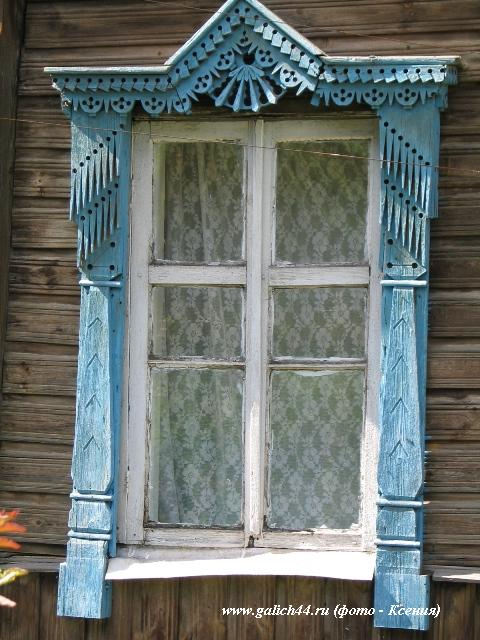 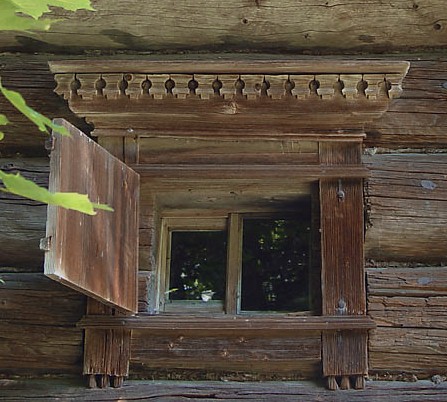 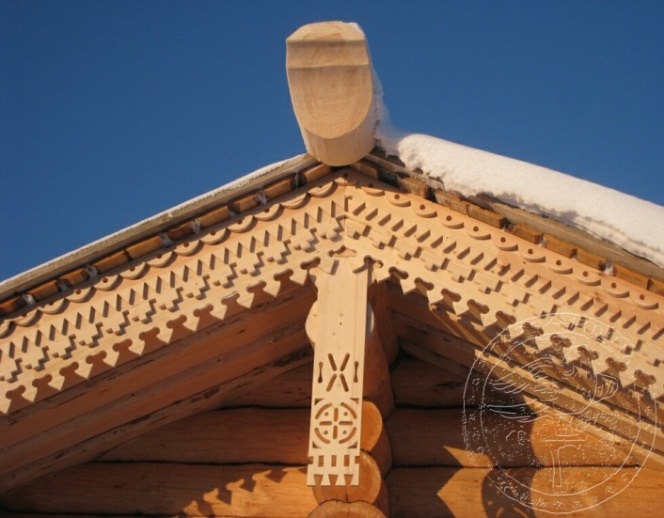 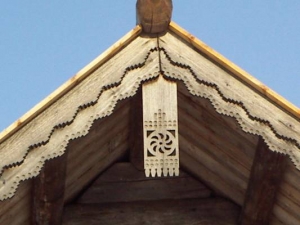 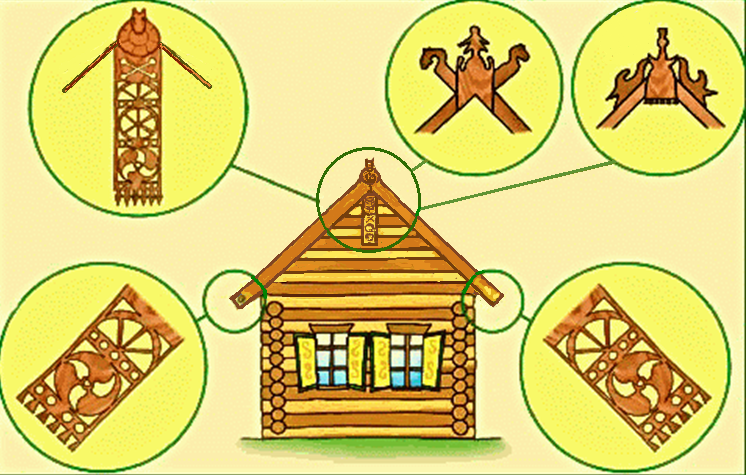 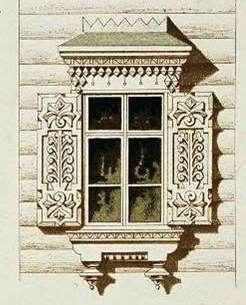 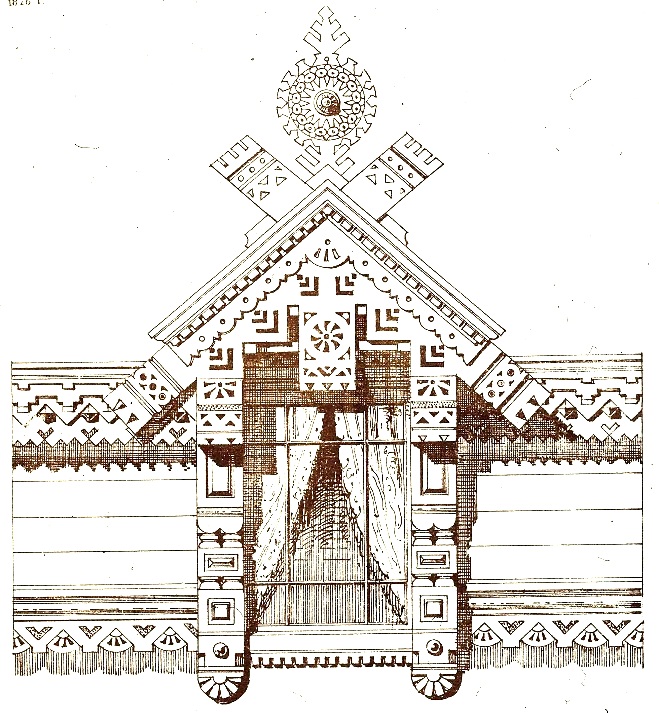 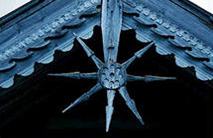 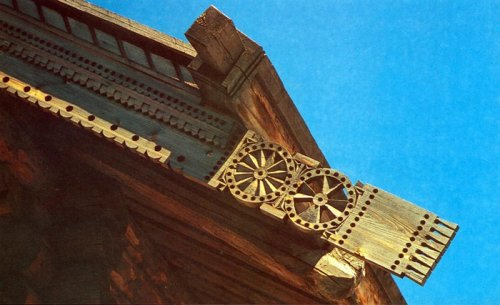 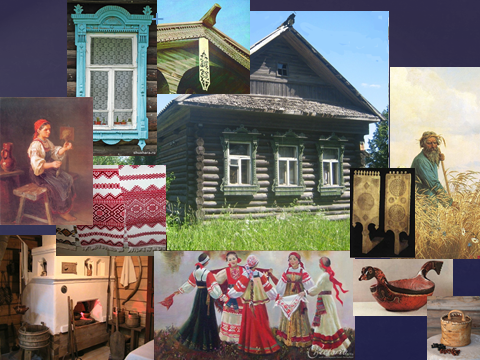 